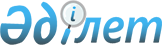 Жамбыл облысында 2013 жылға арналған мектепке дейінгі тәрбие мен оқытуға
мемлекеттік білім беру тапсырысын, жан басына шаққандағы қаржыландыру және
ата-ананың ақы төлеу мөлшерін бекіту туралыЖамбыл облысы әкімдігінің 2013 жылғы 4 наурыздағы № 52 қаулысы. Жамбыл облысының Әділет департаментінде 2013 жылғы 10 сәуірде № 1910 болып тіркелді      РҚАО-ның ескертпесі.

      Құжаттың мәтінінде түпнұсқаның пунктуациясы мен орфографиясы сақталған.

      «Білім туралы» Қазақстан Республикасының 2007 жылғы 27 шілдедегі Заңының 6 бабы 2 тармағының 5-1) тармақшасына сәйкес Жамбыл облысының әкімдігі ҚАУЛЫ ЕТЕДІ:



      1. Қосымшаға сәйкес Жамбыл облысында 2013 жылға арналған мектепке дейінгі тәрбие мен оқытуға мемлекеттік білім беру тапсырысын, жан басына шаққандағы қаржыландыру және ата-ананың ақы төлеу мөлшері бекітілсін.



      2. Аудандардың және Тараз қаласының әкімдері осы қаулыдан туындайтын тиісті шаралар қабылдасын.



      3. Осы қаулы әділет органдарында мемлекеттік тіркелген күннен бастап күшіне енеді және алғаш ресми жарияланған күннен кейін күнтізбелік он күн өткен соң қолданысқа енгізіледі.



      4. Осы қаулының орындалуын бақылау облыс әкімінің орынбасары Ғани Қалыбайұлы Сәдібековке жүктелсін.

      

      Облыс әкімі                                Қ. Бозымбаев

      Жамбыл облысы әкімдігінің

      2013 жылғы 4 наурыздағы

      № 52 қаулысына қосымша Жамбыл облысында 2013 жылға арналған мектепке дейінгі тәрбие мен оқытуға мемлекеттік білім беру тапсырысын, жан басына шаққандағы қаржыландыру және ата-ананың ақы төлеу мөлшері
					© 2012. Қазақстан Республикасы Әділет министрлігінің «Қазақстан Республикасының Заңнама және құқықтық ақпарат институты» ШЖҚ РМК
				№Аудандар мен қала атауларыАудандар мен қала атауларыМемлекеттік білім беру тапсырысы, (орын) оның ішінде қаржыландырылатынМемлекеттік білім беру тапсырысы, (орын) оның ішінде қаржыландырылатынБір айға жан басына шаққандағы қаржыландыру мөлшері, (теңге) оның ішінде қаржыландырылатынБір айға жан басына шаққандағы қаржыландыру мөлшері, (теңге) оның ішінде қаржыландырылатынБір айға ата-ананың ақы төлеу мөлшері (теңге)№Аудандар мен қала атауларыАудандар мен қала атауларыреспубликалық нысаналы трансферттер есебінен (теңге)жергілікті бюджет есебінен (теңге)республикалық нысаналы трансферттер есебінен (теңге)жергілікті бюджет есебінен (теңге)Бір айға ата-ананың ақы төлеу мөлшері (теңге)Мектепке дейінгі мемлекеттік ұйымдарМектепке дейінгі мемлекеттік ұйымдарМектепке дейінгі мемлекеттік ұйымдарМектепке дейінгі мемлекеттік ұйымдарМектепке дейінгі мемлекеттік ұйымдарМектепке дейінгі мемлекеттік ұйымдарМектепке дейінгі мемлекеттік ұйымдарМектепке дейінгі мемлекеттік ұйымдар1Байзақшағын орталықтар54054022511 99011 9903 500балабақшалар1 4101 4101 03017 04717 0474 0002Жамбылшағын орталықтар72572522511 99011 9903 500балабақшалар89089072517 04717 0474 5003Жуалышағын орталықтар505011 99011 9903 500балабақшалар1 0101 01096517 04717 0474 0004Қордайшағын орталықтар1 3501 35030011 99011 9903 000балабақшалар1 2701 2701 24517 04717 0474 5005Меркішағын орталықтар55055010011 99011 9905 000балабақшалар73573543417 04717 0475 0006Мойынкұмшағын орталықтар3003002511 99011 9903 000балабақшалар38038055517 04717 0473 0007Т.Рысқұловшағын орталықтар55055025511 99011 9903 000балабақшалар42042062517 04717 0473 0008Таласқалашағын орталықтар37537510 70810 7083 500қалабалабақшалар61061057015 61415 6144 000ауылшағын орталықтар35035011 99011 9903 500ауылбалабақшалар17517564017 04717 0474 0009Cарысуқалашағын орталықтар75755010 70810 7083 500қалабалабақшалар58558528015 61415 6145 000ауылшағын орталықтар1751755011 99011 9903 500ауылбалабақшалар10010030017 04717 0475 00010Шуқалашағын орталықтар17517510 70810 7084 000қалабалабақшалар61561560015 61415 6145 000ауылшағын орталықтар44044011511 99011 9904 000ауылбалабақшалар40040052517 04717 0475 00011Таразшағын орталықтар1 1051 10597311 54411 5445 700балабақшалар2 4002 4009 75614 56014 1555 700Логопедтік балабақшаларЛогопедтік балабақшалар75611 99017 4605 700Санаторлық балабақшаларСанаторлық балабақшалар505061417 04718 7305 700Мектепке дейінгі жекеменшік ұйымдарМектепке дейінгі жекеменшік ұйымдарМектепке дейінгі жекеменшік ұйымдарМектепке дейінгі жекеменшік ұйымдарМектепке дейінгі жекеменшік ұйымдарМектепке дейінгі жекеменшік ұйымдарМектепке дейінгі жекеменшік ұйымдарМектепке дейінгі жекеменшік ұйымдарқалашағын орталықтаршағын орталықтар12011 544017 000қалабалабақшаларбалабақшалар1 24014 560026 040ауылшағын орталықтаршағын орталықтар8011 99005 000ауылбалабақшаларбалабақшалар10017 04707 000